UNIVERSIDAD POPULAR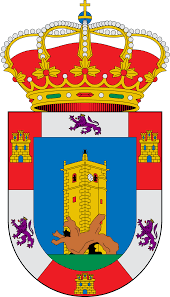 ALDEA  DEL  CANO25 de Septiembre 2018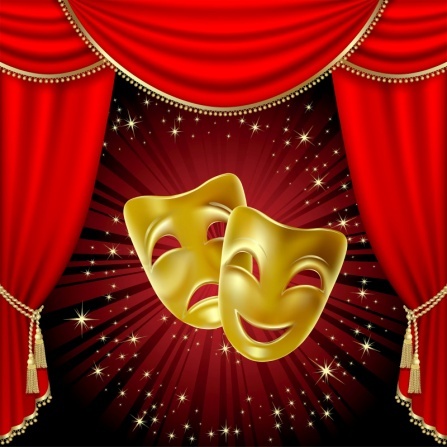 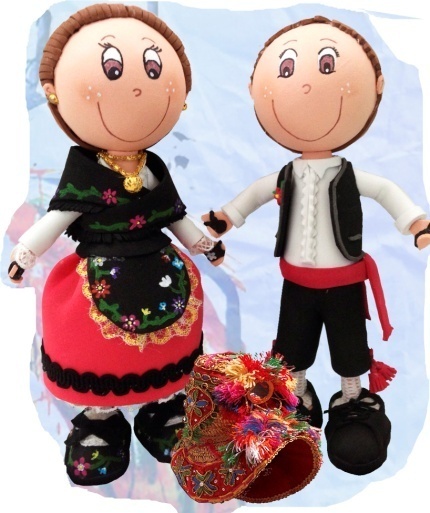 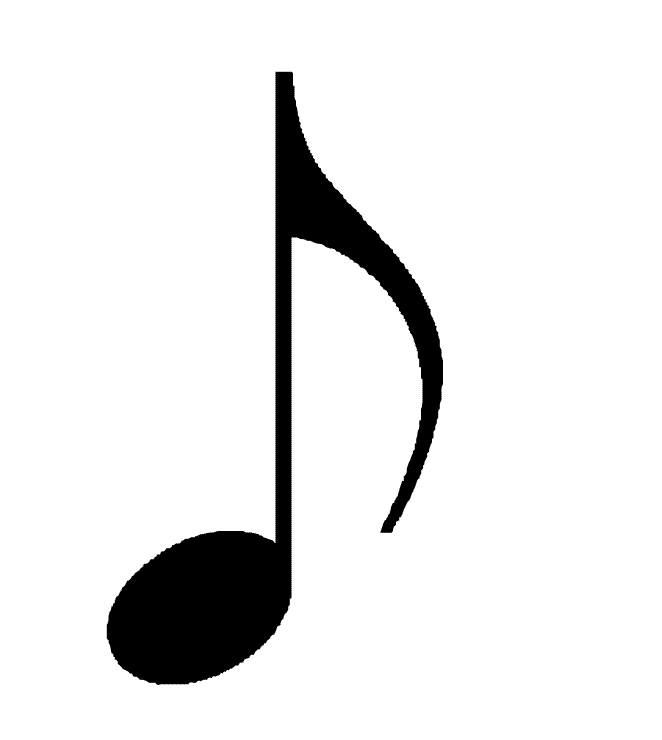 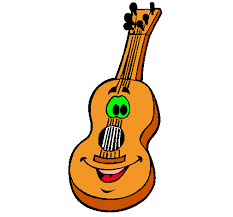 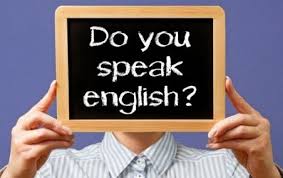 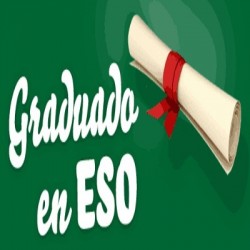 